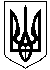 Четверта сесіяСмолінської селищної радивосьмого скликання		Новоукраїнського району Кіровоградської областіР І Ш Е Н Н ЯВід 23 лютого 2021 року							         № _76смт. СмолінеПро   внесення змін  до установчих документівкомунальних підприємств Смолінської селищної ради 	На підставі пункту 23 статті 26 Закону України "Про місцеве самоврядування в Україні", селищна радаВ И Р І Ш И Л А:1. Внести зміни до установчих документів  КНП «Смолінська медико - санітарна часина» Смолінської селищної ради,  а саме:- п.п. 2.2 пункту 2 змінити місцезнаходження юридичної особи з  26223, Україна, Кіровоградська область, Маловисківський район, смт.Смоліне, вул. Казакова, 70 на  26223, Україна, Кіровоградська область, Новоукраїнський   район, смт.Смоліне, вул. Казакова, 70.2. Внести зміни до установчих документів  КНП «Смолінський центр первинної медико-санітарної допомоги» Смолінської селищної ради,  а саме:п.п 2.4. пункту 2 змінити місцезнаходження юридичної особи з 26223 Україна, Кіровоградська область, Маловисківський район, смт Смоліне вул. Казакова 70 на 26223 Україна, Кіровоградська область, Новоукраїнський район, смт Смоліне вул. Казакова 70.3. Внести зміни до установчих документів  КП Смолінський «Добробут» Смолінської селищної ради, а саме:- п 1.8 пункту 1 замінити місцезнаходження юридичної особи з 26223 Україна, Кіровоградська область, Маловисківський район, смт. Смоліне, вул. Козакова 39, на Україна, 26223 Кіровоградська область, Новоукраїнський район, смт. Смоліне, вул. Козакова 394. Внести зміни до установчих документів  КП «Селищний ринок» Смолінської селищної ради, а саме:- п.п. 1.6 пункту 1 змінити місцезнаходження юридичної особи з  26223, Україна, Кіровоградська область, Маловисківський район, смт.Смоліне, вул. Казакова, 39 на  26223, Україна, Кіровоградська область, Новоукраїнський   район, смт.Смоліне, вул. Казакова, 39.5. Викласти Статути комунальних підприємств у новій редакції та затвердити їх (додаток 1,2,3,4)6. Уповноважити керівників комунальних підприємств внести зміни до відомостей про юридичну особу, які пов’язані зі змінами, що вносяться до установочних документів та містяться в Єдиному державному реєстрі юридичних осіб та фізичних осіб – підприємців.7.  Контроль за виконанням даного рішення покласти на постійну комісію з питань планування, фінансів, бюджету, соціально-економічного розвитку, інвестиційної діяльності та регуляторної політики.	Селищний голова                                                                     М.М. Мазура